Το τρένοΌταν είναι να φύγει το τρένο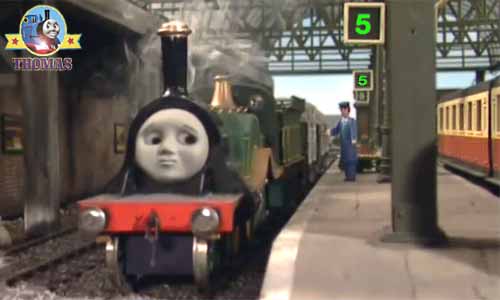 Και λείπει ένα βαγόνι,Τον σταθμάρχη τον καημένοΑγωνία τον περιζώνειΜετράει τα βαγόνια,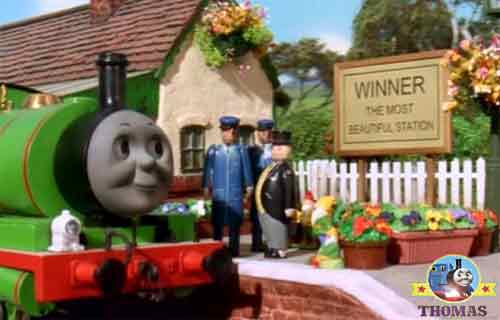 Τα μετράει ένα-ένα,Με καρδιά σφιγμένη,Με μάτια βουρκωμένα.Ευγένιος Τριβιζάς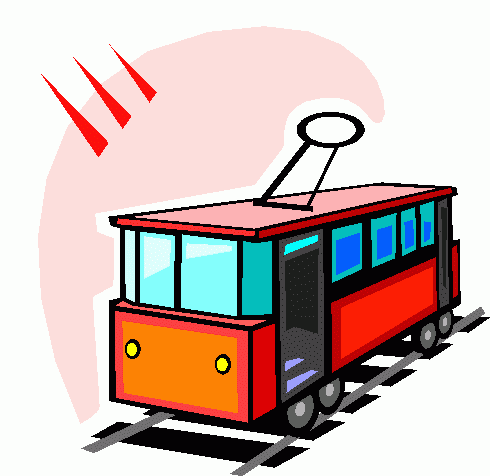 